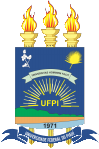 MINISTÉRIO DA EDUCAÇÃOUNIVERSIDADE FEDERAL DO PIAUÍ - UFPICENTRO DE CIÊNCIAS HUMANAS E LETRAS - CCHLPRÓ-REITORIA DE PESQUISA E PÓS-GRADUAÇÃO - PRPGPROGRAMA DE PÓS-GRADUAÇÃO EM GEOGRAFIA - PPGGEOREQUERIMENTO PARA PRORROGAÇÃO DE PRAZO DE EXAME DE QUALIFICAÇÃOÀ Coordenadora do PPGGEOProf.ª Dra. Bartira Araújo da Silva VianaSenhora Coordenadora,Eu, ________________________________________________________, RG Nº _______________, aluno(a) regularmente matriculada no  PPGGEO/UFPI, com número de matrícula _______________, orientado(a) pelo(a) Prof(a). Dr(a). __________________________________________, venho solicitar a prorrogação do prazo para defesa do exame de qualificação   do mestrado, por um período de 60 dias (2 meses), tendo como base o Regimento Geral desse Programa de Pós-graduação, e com a devida concordância do(a) orientador(a), pelos motivos expostos abaixo.Justificativa:____________________________________________________________________________________________________________________________________________________________________________________________________________Nesses termos pedimos deferimento.Teresina, ______ de _______de 2022.Atenciosamente,Assinatura do Mestrando(a)	Assinatura do Orientador(a)